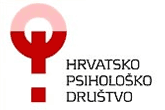 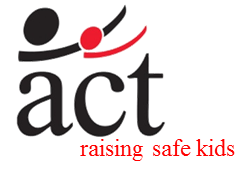 HRVATSKO PSIHOLOŠKO DRUŠTVO ORGANIZIRA  EDUKACIJU: ACT program –podrška sigurnom odrastanju djece  IZVODITELJICE:  Kamea Jaman prof.psih., savjetnik i  Dubravka Svilar Blažinić, prof psih.,univ.spec.fam.med.  ŠTO JE ACT PROGRAM   ?Program ACT (punim nazivom Adults and Children Together) razvijen je i koordiniran od strane Američkog psihološkog društva (APA)  i njegovog Ureda za prevenciju nasilja. Objavljen je 2001. i revidiran 2006. i 2011. Primjenjuje se, osim u SAD i u više drugih zemalja na četiri kontinenta.ACT program je učinkovit , dobro strukturiran i vrijedan alat kojim je moguće mijenjati stavove roditelja kroz djelotvoran grupni rad .ACT program promovira pozitivne roditeljske vještine kod roditelja djece od rođenja do 8 godine života. Osmišljen je kao program intervencije u zajednici za roditelje i skrbnike djece neovisno o njihovom porijeklu i bez obzira na rizik od mogućeg zlostavljanja. Prilagođen je za primjenu kod različitih skupina roditelja, uključujući i roditelje sa mjerama obiteljsko-pravne zaštite, roditelje sa odlukama o oduzimanju prava na život s djecom, roditelje u zatvoru, roditelje sa problemima u duševnom zdravlju itd. ACT ima za cilj mobilizirati zajednicu i educirati roditelje i skrbnike o pozitivnom, učinkovitom roditeljstvu; jačati obitelji i poboljšavati roditeljske vještine i praksu za stvaranje sigurne i zdrave okoline da bi se spriječilo zlostavljanje djeteta i zaštitilo djecu i mlade od traume i njenih dugoročnih posljedica te uspostavljanje partnerstva s različitim organizacijama i agencijama kako bi se educiralo stručnjake da provode program sa roditeljima i skrbnicima u svojim zajednicama. Od strane APA HPD je predložen kako koordinacijsko tijelo za provođenje edukacije stručnjaka različitih profila za daljnju diseminaciju ACT programa u Hrvatskoj.  Edukaciju u trajanju od 30 sati  za HPD provode  licencirani stručnjaci.KOME JE EDUKACIJA  NAMIJENJENA?Program je višekratno evaluiran i uspoređivan sa drugim programima za roditelje. Komparativne studije su pokazale da ACT program pokazuje dugoročno uspješne ishode, a moguće ga je dijelom ili u cijelosti integrirati u druge programe. Mogu ga primjenjivati stručnjaci različitih profila koji se bave roditeljstvom i rade sa djecom, roditeljima i obiteljima (psiholozi, socijalni radnici, pedagozi, učitelji ,odgajatelji itd.) po završetku ovog edukacijskog treninga  . ISHODI UČENJA KOJI SE STJEČU USPJEŠNIM ZAVRŠETKOM EDUKACIJE  :Po završetku edukacije polaznici će: osvijestiti važnost rada na preventivnom programu s roditeljimaosvijestiti svoju motivaciju za rad s grupom roditeljanaučiti kako biti refleksivan u radu s roditeljimaznati kako podučiti roditelje o tome što  djeca mogu učiniti i razumjeti u različitoj dobi znati kako podučiti roditelje o tome kako se djecu uključuje u nasilje i zlostavljanje, te koje su posljedice znati  kako podučiti roditelje da razumiju i kontrolirati ljutnju,znati kako podučiti roditelje o  rješavanju konflikta na pozitivan način, znati kako podučiti roditelje o korištenju  provjerenih disciplinskih metodaznati kako podučiti roditelje smanjivanju  utjecaja elektroničkih medija na djecu te da roditelji mogu biti najbolji učitelji, zaštitnici i odvjetnici svojoj djeci. znati kako komunicirati i izvještavati o rezultatima edukacije grupe roditelja i radu sa skupinom roditelja te im pružiti daljnju podrškumoći statistički obraditi dobivene rezultate u radu s grupom roditelja PREDBILJEŽBE ZA EDUKACIJU Inicijalne predbilježbe primaju se na mail  hpd@psihologija.hr ili act.hrvatska@gmail.com najkasnije do ponedjeljka u tjednu edukacije. Polaznici će dobiti cjelovite materijale za buduće provođenje programa.Edukacija je predviđena u navedenim gradovima, a u slučaju većeg broja prijavljenih interesenata iz pojedinih županija, razmotriti će se organiziranje edukacije u tom području.TERMINI EDUKACIJE (PROVJERITI)Split : 